“COSAS DE CHICAS”1) Presta atención al vídeo.2) ACTIVIDAD INDIVIDUAL: Contesta a las siguientes preguntas:3) ACTIVIDAD EN PEQUEÑO GRUPO.Haced grupos de 4 personas y pensad que 5 consejos daríais a las niñas jóvenes cuando se les dice que hagan algo cómo una chica.4) ACTIVIDAD EN GRAN GRUPO: A través de los portavoces de cada grupo, poned en común las acciones de ayuda pensadas. Después, hacer un mural con mensajes e imágenes de cosas maravillosas logradas por niñas, chicas y mujeres en todo el mundo.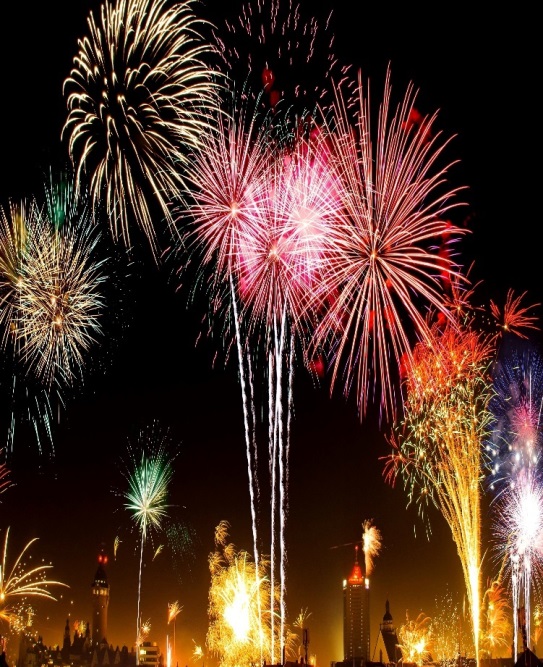 Realizado por Isabel Rico Carrasco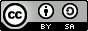 SLOGO ESCUELAPROGRAMA TEITutoría entre Iguales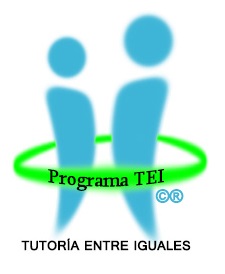 SLOGO ESCUELAACTIVIDADES DE TUTORÍA: 5º(MATERIAL PARA EL PROFESORADO)Título de la actividad:“Hacer cosas como una chica” Tipo de actividad:Actividad de tutoría. Centro de interés: InclusiónDescripción de la actividad:Partiendo de un video de Always la actividad tiene como objetivo trabajar la inclusión, la igualdad de oportunidades y el poder de las palabras”. La finalidad es que los alumnos piensen en todos y todas tienen las mismas posibilidades de realizar algo y como muchas veces el lenguaje se usa de forma peyorativa sin razón alguna.Desarrollo de la actividad:Temporización:2º TRIMESTRERecursos:LOGO ESCUELAPROGRAMA TEITutoría entre IgualesLOGO ESCUELAACTIVIDADES DE TUTORÍA: 5º(MATERIAL PARA EL ALUMNO)- ¿Qué se les pide a las niñas y niños que hagan?- ¿Qué se les pide a las chicas y chicos mayores que hagan?- ¿Cómo reaccionan ante esa propuesta las niñas?- ¿Cómo reaccionan los mayores cuando se les pregunta que significahacer algo cómo una chica?- ¿Alguna vez has pensado así? ¿Cuándo?- ¿Cómo reaccionan cuando por segunda vez se les dice que corran, peleen, golpeen cómo chicas?1- 2-3-4-5-